Name: PretorClass: Warlock (Great Old One)Player: Jack HollingsworthExperience:  6.500	Add:Next level:   14.000LEVELBackground: CriminalRace:  Human (Variant) Size:Medium Height:  5' 11"Weight: 180Gender: M	Hair: DarkEyes: HazelSkin: SallowAbilitiesAge: 25Alignment: Neutral EvilFaith:  Heretic [Karamaka]SkillsADVDIS      BONUS   NAME (ABILITY)	PROF.  EXP.ABILITY	MODIFIER	SAVING  THROWPROF. BONUSAbility save DC	+3Acrobatics (DEX)Animal Handling (WIS)13	STRSTRENGTH+1	+1PROFIENCY BONUSCharisma+5 Arcana (INT)+1  Athletics (STR)16	DEXDEXTERITYCON+3	+3SensesPassive PerceptionProficiency Bonus+6 Deception (CHA)+5  History (INT)Insight (WIS)12CONSTITUTION14	INTINTELLIGENCE12	WISWISDOM16	CHACHARISMA+1	+1+2	+2+1	+4+3	+6 Devil's Sight 120 ft		 	 		 	INSPIRATIONLimited  Features	SR     LR   DawnFEATURE	MAX. USAGES RECOVERY	USAGES3rd level Spell Slots	2	SRIntimidation (CHA)+2 Investigation (INT) Medicine (WIS) Nature (INT) Perception (WIS) Performance (CHA) Persuasion (CHA) Religion (INT)Sleight of Hand (DEX)   Saving Throw Advantages /  Disadvantages Stealth (DEX)Survival (WIS)Thieves' Tools (DEX)SPEEDCombat DefenseARMOR BONUSAC DURING REST+3HealthDEX	MISC.Initiative	+SPEEDENCUMBEREDWOUNDS19	2SHIELDBONUS	 	CURRENTTEMPORARY  HP+AC	2+DEXTERITYMOD MAGICMEDIUM ARMOR (MAX =  2)HEAVY ARMOR (MOD =  0)STEALTHDISADV.RESISTANCEHP	43MAX  HIT POINTS5   D   8   + 1I	DC10MISC MOD 1D	+	IIAttacks+MISC MOD 2ATTACKS PER ACTIONRECOVER HALF OF YOUR MAXIMUMHIT DICE AFTER A LONG REST.Actions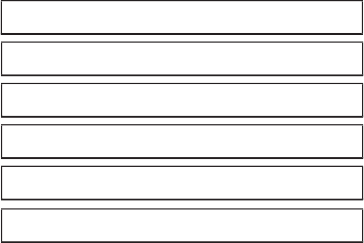 HIT DICED	+LEVEL	DIE	CON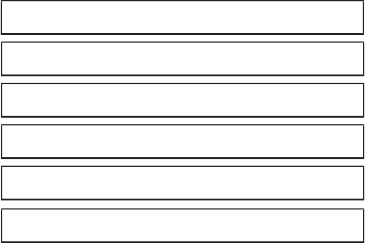 USEDIIIWEAPON / DESCRIPTIONPROF  ABILITYRANGETO HIT	DAMAGE	DAMAGE TYPEMAXIMUM OF 1 ACTION, 1 BONUS ACTION, AND 1 REACTION PER TURN.Eldritch Blast	✔ Cha	120 ft.	+6	2×1d10  Force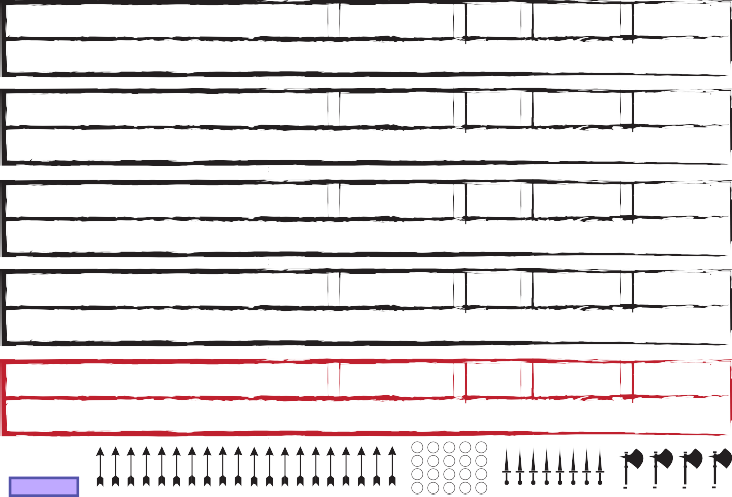 Each d10 is a separate beam requiring separate rolls (PHB 237)Spear	✔Thrown, versatile (1d8)Light crossbow	✔Ammunition,  loading, two-handedDagger	✔  Dex  Melee, 20/60 ft.	+6	1d4+3  PiercingFinesse, light, thrownMace +1	✔ Str	Melee	+5	1d6+2  BludgeoningThe Keller-ManzarekAttack / Cast a Spell Dash / Disengage / DodgeEscape Grapple / Help / HideReady / Search / Use ObjectOverrun / Tumble (or as bonus action)As 1 attack: Disarm / Grapple / ShoveBONUS ACTIONS	REACTIONSSpell: Hex	Opportunity Attack Spell: Hellish Rebuke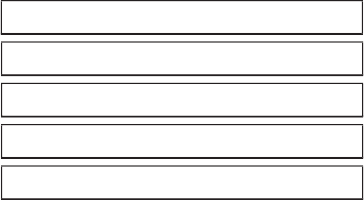 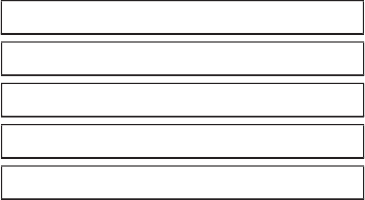 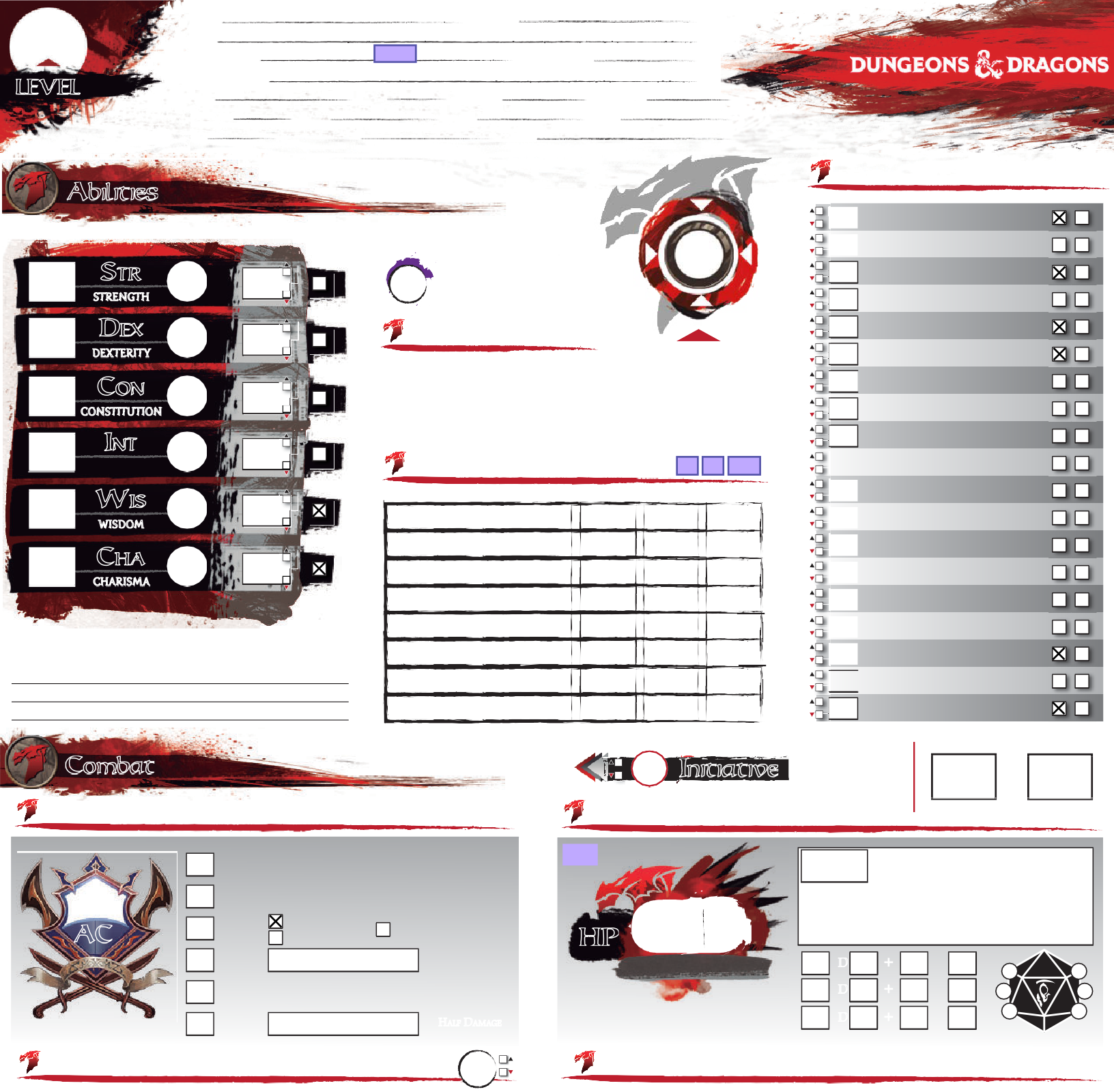 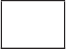 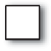 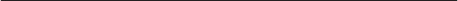 AMMUNITIONReset AmmoFeatures Racial TraitsGet the latest version of this sheet on enworld.org Check out the good stuff, Hired Killer	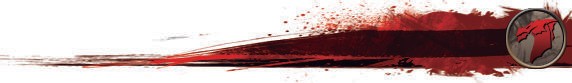 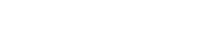 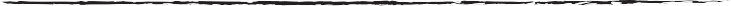  Human (+1 to two different ability scores of my choice)	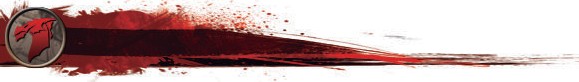 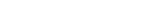 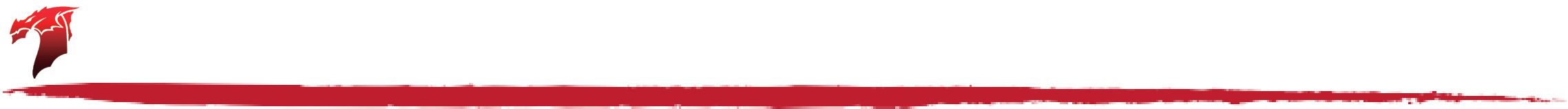  Skills:	    I gain proficiency in one skill of my choice.	 Feat:	    I gain one feat of my choice.	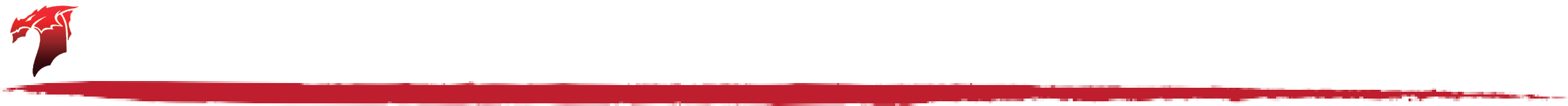 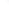 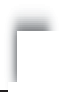 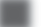 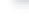 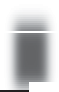 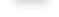 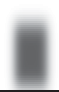 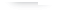 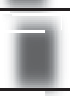 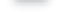 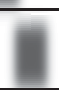 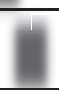  Thorn's Training -"My Armor is a Second Skin" +1 to Dex add Maximum and no	 disadvantage to stealth rolls while wearing chain	 Warlock (Great Old One), level 5: 2 Spell Slots, 3rd Level power	Pact Magic (Warlock 1, PHB 107)	    I can cast warlock cantrips/spells that I know, using Charisma as my spellcasting ability     I can use an arcane focus as a spellcasting focus	    I regain these spell slots on a short rest	Awakened Mind (Great Old One 1, PHB 110)    I can communicate telepathically one-way to any seen creatures within 30 ft of me	Eldritch Invocations (Warlock 2, PHB 107) [3 invocations known]IDEALAspiration: do what it takes to be wealthy	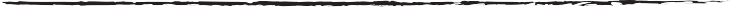 BONDwith an actual Great Old one-pay off a debt by creating a new religion	FLAWForget the plan!!!	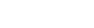 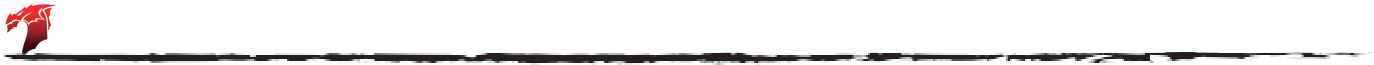 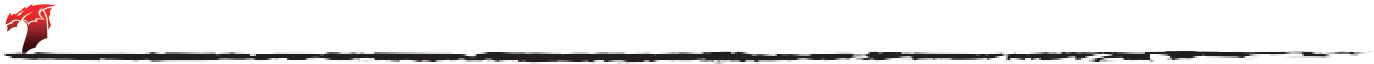     Use the "Choose Features" button above to add Eldritch Invocations to the third page		 	Pact of the Tome (Warlock 3, PHB 107)    I have a Book of Shadows with any three cantrips of my choosing	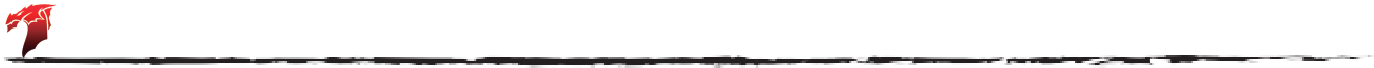     I can cast these cantrips as long as I have the book on my person	  Regardless of the lists they come from, these count as warlock cantrips to me		 	    I can get a replacement book with a 1-hour ceremony during a short or long rest		 	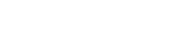 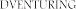 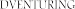 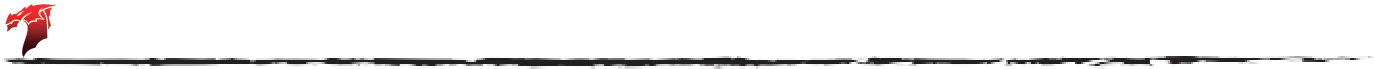 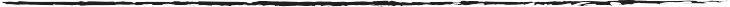  I have a reliable and trustworthy contact who acts as my liaison to a network of other	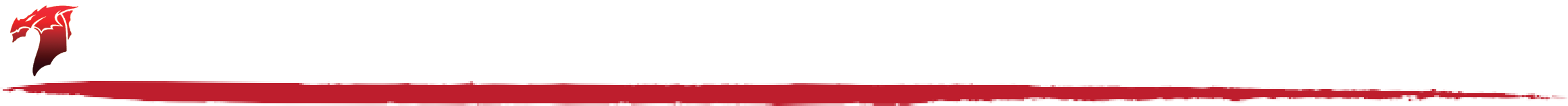  criminals. I know how to get messages to and from my contact, even over great distances; specifically, I know the local messengers, corrupt caravan masters, and seedy sailors who  can deliver my messages.	H        AG LI T	TOTAL WEIGHT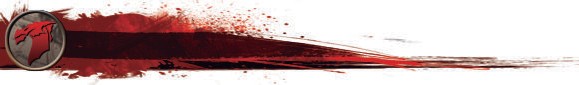 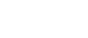 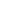 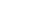 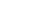 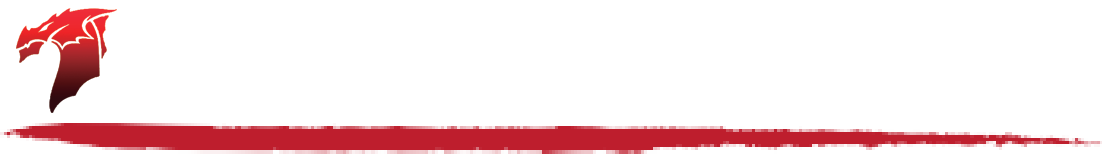 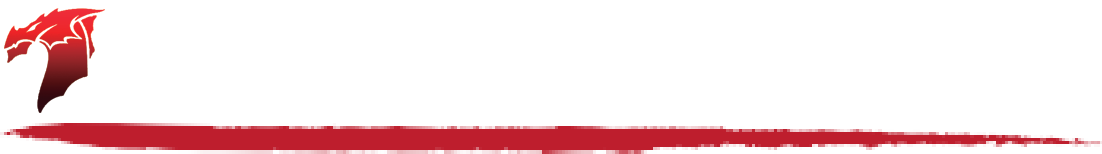 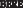 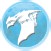 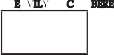 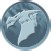 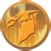 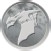 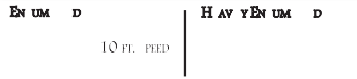 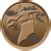 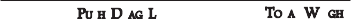 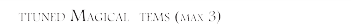 196 -STR × 15 - 30390 lb.SPEED = 5 FT.ER	COPPER  LIFESTYLE:CPGEAR & COINS Common		 	 Undercommon   	 	 Dice gaming set  	 	 Thieves' tools		 	©DESIGN BY JAVIER AUMENTE - JAAUVEL@GMAIL.COM; EDITS & FORM FIELDS BY JOOST WIJNEN - FLAPKAN@GMAIL.COM. THE D&D LOGO AND DRAGONS ARE ©WIZARDS OF THE  COASTCHARACTER:    Pretor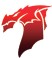 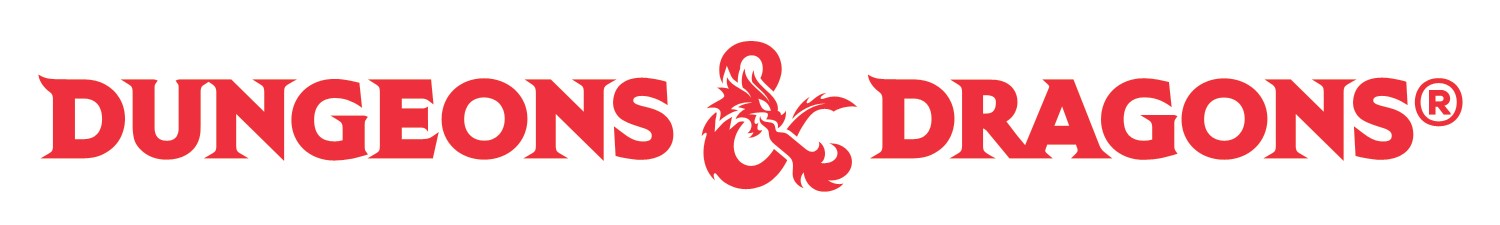 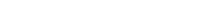 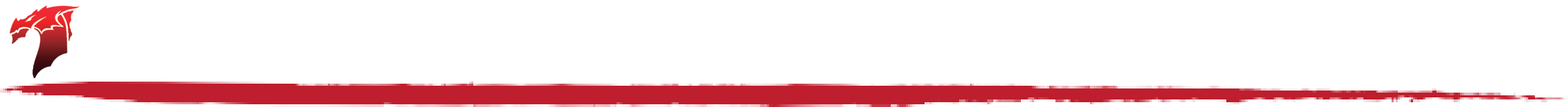  functions as a Hat of Disguise	Blinded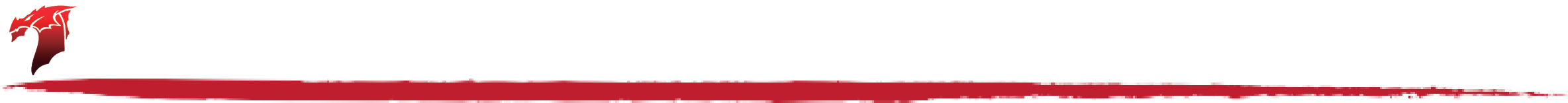 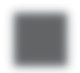 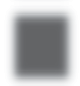 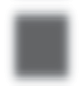 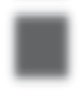 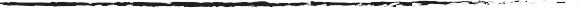 Fail checks involving sight; attacks have disadvantage; enemy attacks have advantage.CharmedCannot harm the charmer; charmer has advantage on any social  interaction.DeafenedFail checks involving hearing.FrightenedCheck and attacks have disadvantage when source of fear is in sight; cannot willingly move closer to the source of fear.GrappledPetrifiedBecome incapacitated; become paralyzed; gain resistance to all damage; stop aging; immune  to  poison  or  disease;  weight  increase  by  afactor of 10.	 	PoisonedAbility checks have disadvantage; attacks have	 	disadvantage.ProneOnly move by crawling or stand up; attacks	 	have     disadvantage;     enemy     attacks    haveadvantage if within 5 ft or have  disadvantage	 	otherwise.RestrainedSpeed drops to 0.Speed drops to 0; attacks have disadvantage; enemy   attacks   have   advantage;   Dex  savingMAGIC ITEM:	ATTUNEDIncapacitatedCannot take actions or reactions.InvisibleCannot be seen (normally); attacks have advantage; enemy attacks have disadvantage.ParalyzedBecome incapacitated; fail Str and Dex saving throws; enemy attacks have advantage; enemy attacks within 5 ft are critical hits; cannot speak, move or take physical  actions.throws  have disadvantage.	 	Stunned	 	Become incapacitated; fail Str and Dex saving	 	throws; enemy attacks  have  advantage;  cannot move; can only speak falteringly.UnconsciousBecome   incapacitated;   fall   prone   and  drop	 	what   is   holding;   fail   Str   and   Dex   savingthrows; enemy attacks have advantage; enemy	 	attacks within 5 ft are a critical hits.	 	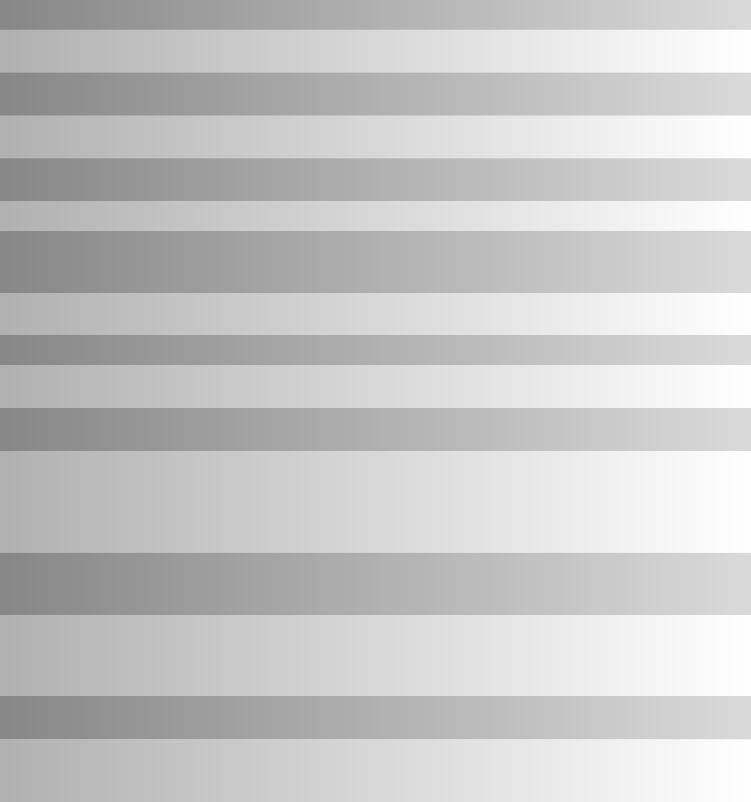 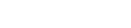 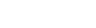 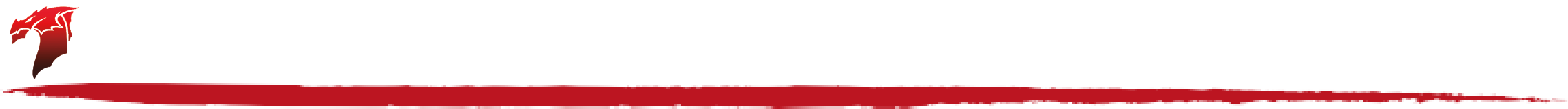 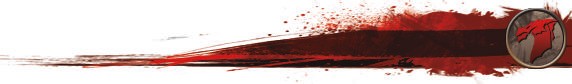 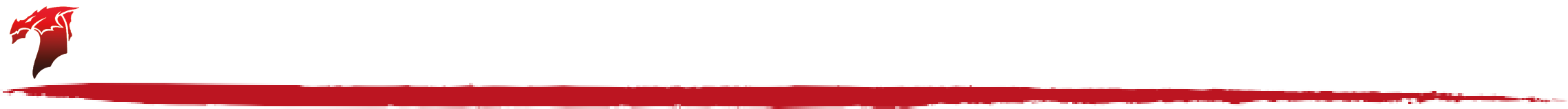 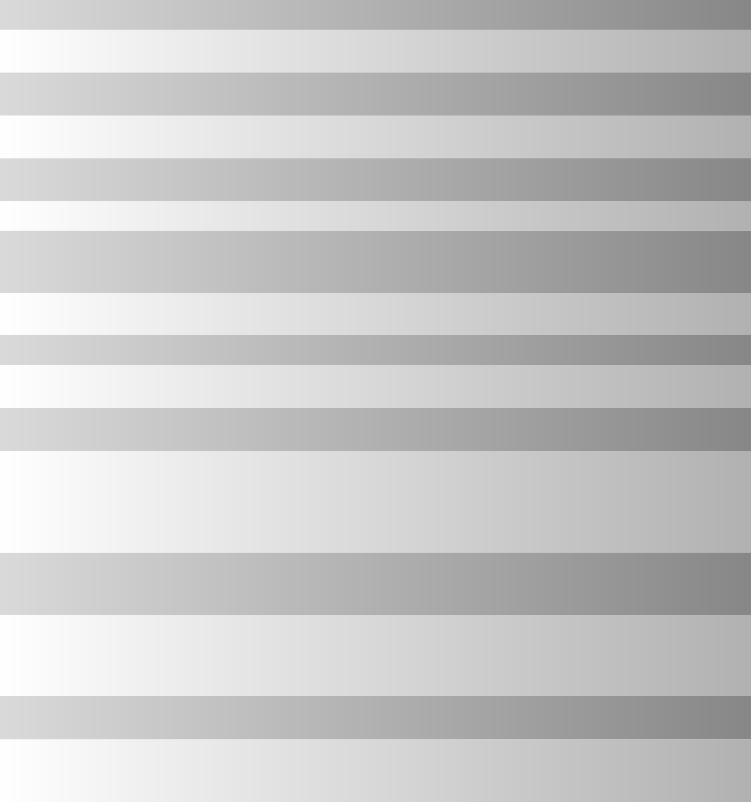 Combat RulesGEDxpalsohrer's Pack ConteAncttsion	You gain yo uBr uSpregeladra'ss ePxatrcakmCoovenmteennttsthis turn.Backpackmo5ve mBenatckdpoeascnk’t  provoke  Opportunity  Att	for5the1D0i'sSetnrginagge   Actionr       of the t uBrna.g of 1000 Ball Bearings 	2MDeossdgKeit TinderboxActionDisadvan1tage on Attack Rolls against you. You hav on DEX Saving Throws.STR  (Ath1letics)  or  DEX  (Acrobatics)  check  vs.  oppvantagent’s STRTEosrccahpese Grapple Action(	etic1s) chCeacnk dtolebse free of the grappled conditiDHaeillypRationsActionYo3u give2an aCllryoAwdbvaanrtage on the next Ability Che it makesHvsa.manmoeprponent within 5 ft  of you.r Att5ack3Hide    Action(StealthP) icthoencksvs. opponent’s WIS (Perceptioe0c.k2.5OverrunAction or Bonus ActionWin opposing STR (Athletics) check to move through oppone2nt’s space once this turn. Advantage if you are larger than opponent and disadvantage if you are smaller than opponent.   2      1Ready    ActionYou choose aDn aaciltyionRyaotuiownisll take in response to a tri1g2ger, 1us0ingSearch    ActionAction or onus ActioUse Object ActionReactioTn.inRdeaedrybionxg a spell requires concentra You search foWr asotmerestkhiinng.(full)Win    opposing   DEX    (Acrobatics)    check   to moopponent’s space once this turn. You interact with an object.You can interact with an object once per turn for frWeapon   attack   roll   vs.  opponent’s   STR (Athleti18thr1o0ugh7or  DEXDisarm   Attack(Acrobatics) check to knock one item from its grasp. You have disadvantage if opponent is holding item with two or more hands. Opponents larger than you have advantage. Opponentss       ler than you have disadvantage.TOTAL WEIWGHinT STR16(Athletics) check vs. opponent’s STTORTA(LAWthEleIGtHicTs) o1r8D6EXGrapple   Attack(Acrobatics) check. Can only start grapple with opponents that are up to one size larger than yourself.Other  HMoellede ingTosgether  with  a  melee  attack  you  can  mark the  target  of  thatMarkAttackattack. Until the end of your next turn, make one opportunity attack   against   the   marked   target   with   advantage without 	expanding your reaction.	Shove    AttackMove  Grappled MoveWin opposing STR (Athletics) check to move opponent 5 ft back. Disadvantage if trying to move the opponent to a side.Bring grappled opponent along with you as part of your move action, but can only move half speed unless opponent is two or©DESIGN BY JAVIER AUMENTE - JAAUVEL@GMAIL.COM; EDITS & FORM FIELDS BYmJOoOrSTeWsiIJzNeENs- sFLmAPKaAlNl@eGrMtAhILa.CnOMy. ToHuE .D&D LOGO AND DRAGONS ARE ©WIZARDS OF THE COAST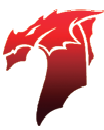 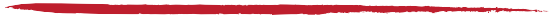 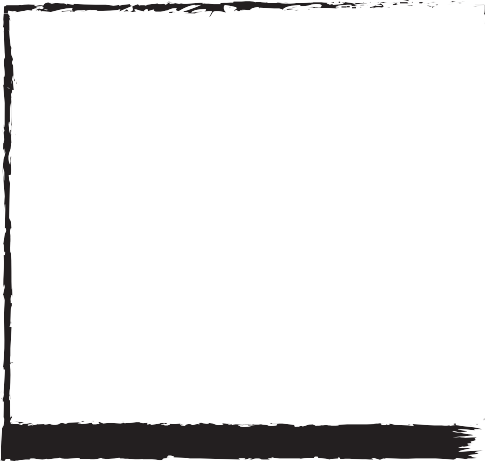 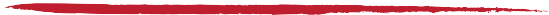 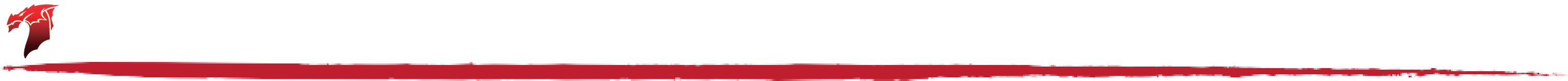 Accused of Heresy	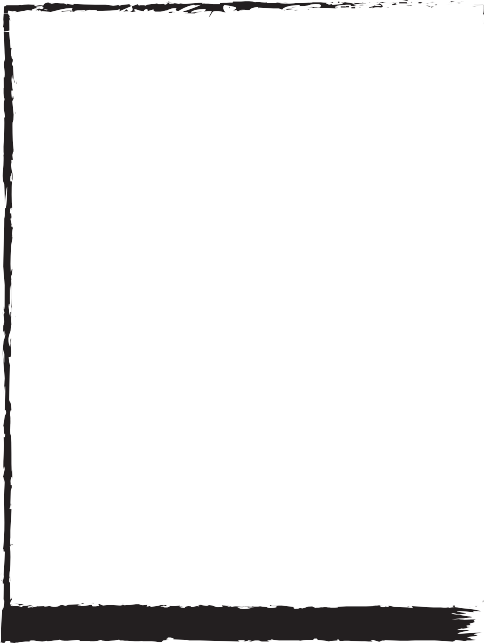 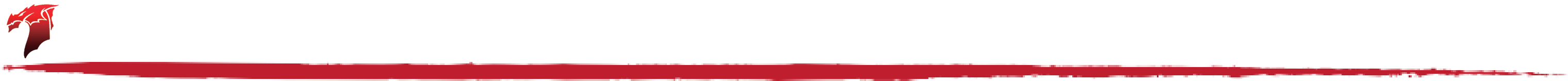  Nesserian Chord	Name: Ji'aa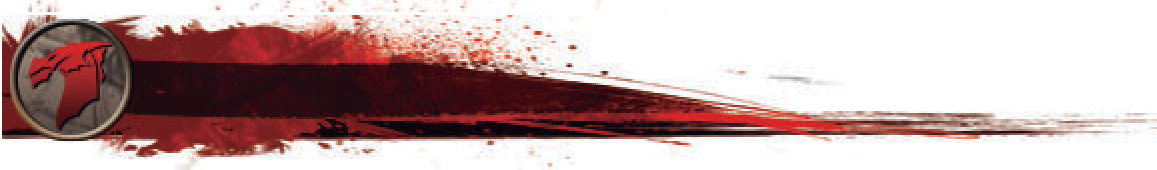 Race: Raven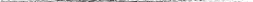 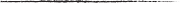 Gender: FemaleAge:  4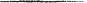 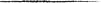 Height: 8"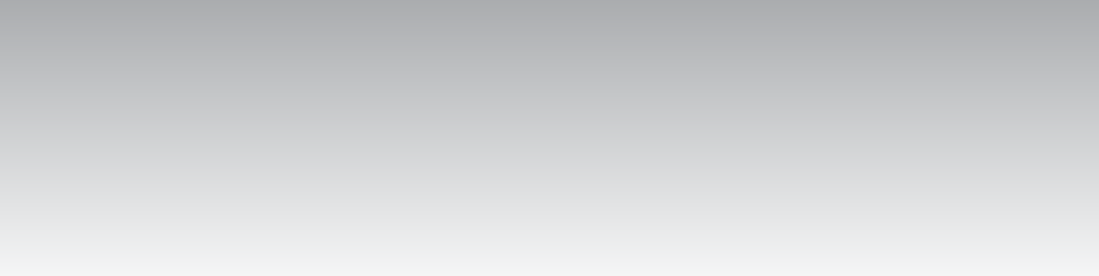 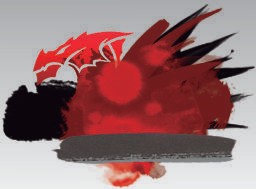 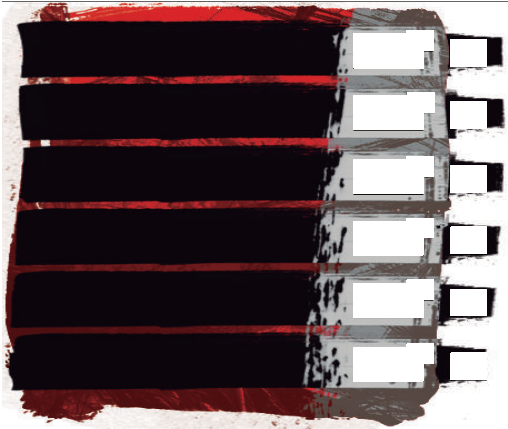 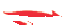 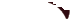 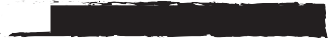 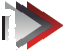 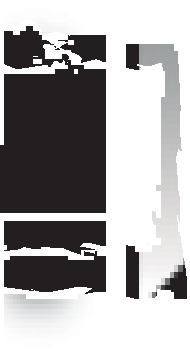 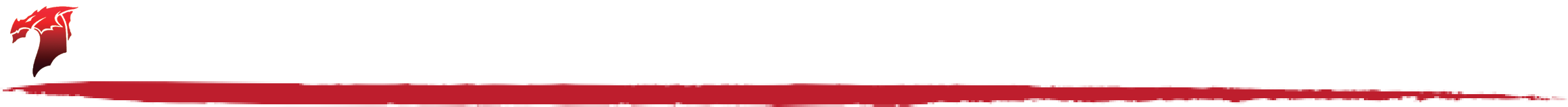 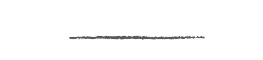 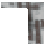 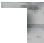 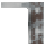 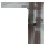 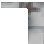 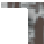 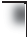 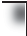 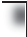 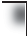 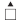 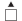 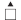 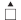 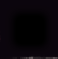 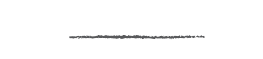 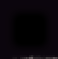 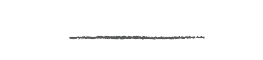 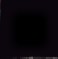 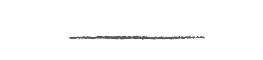 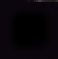 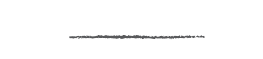 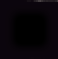 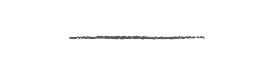 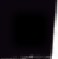 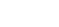 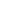 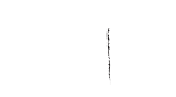 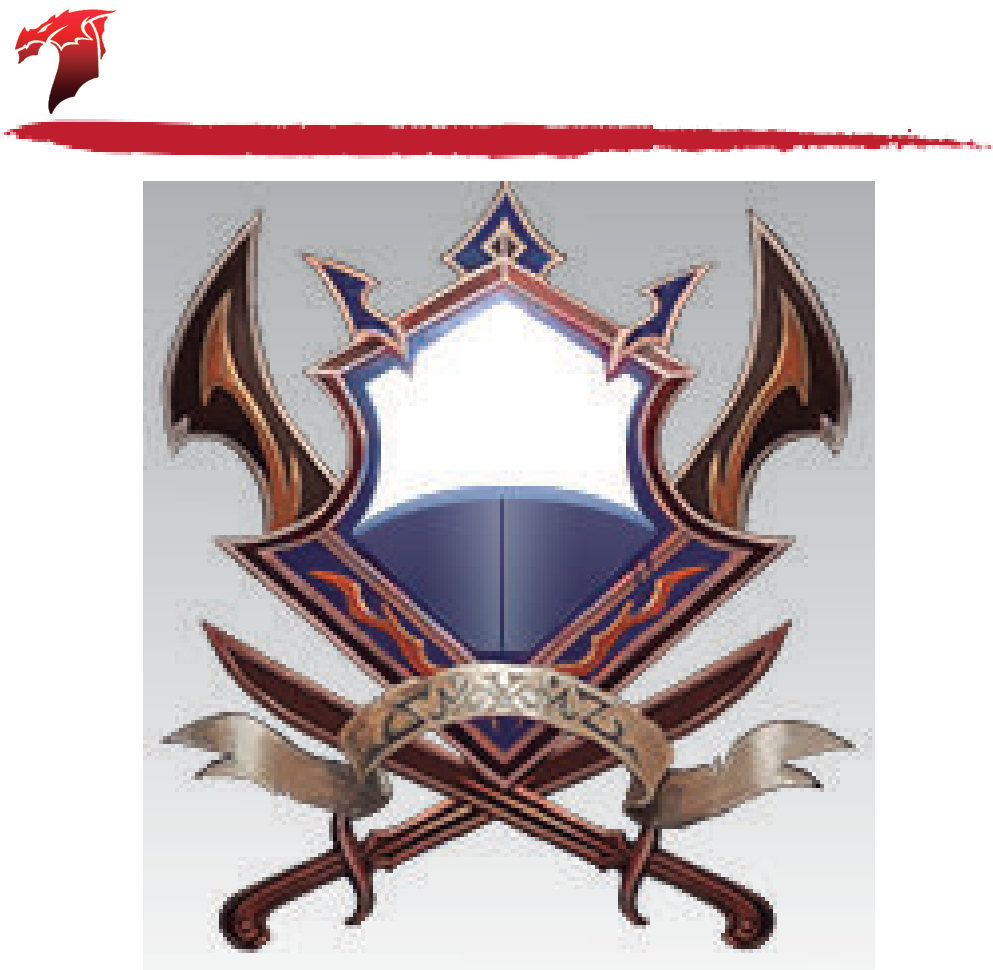 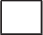 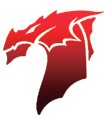 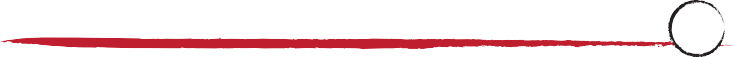 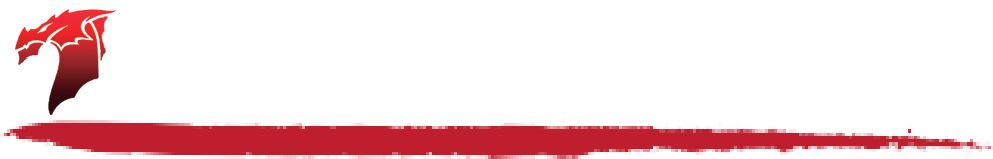 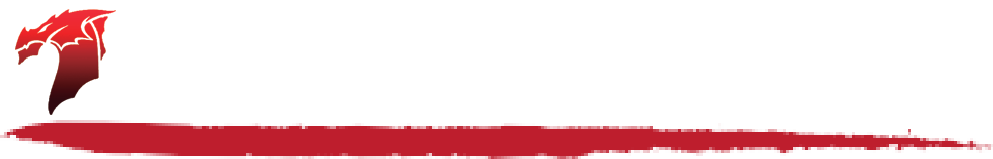 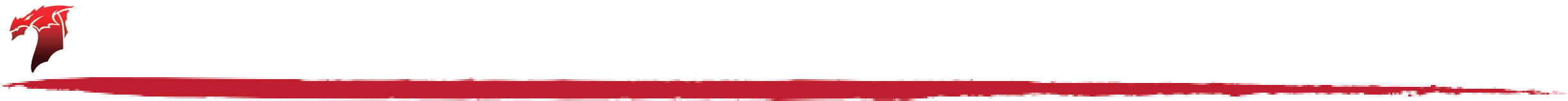 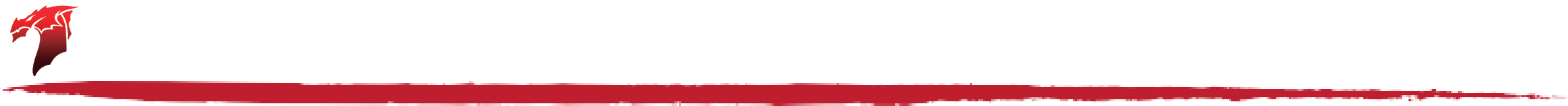 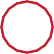 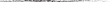 Weight: 2#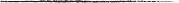 Size: TinyCan deliver touch spells		 	©DESIGN BY JAVIER AUMENTE - JAAUVEL@GMAIL.COM; EDITS & FORM FIELDS BY JOOST WIJNEN - FLAPKAN@GMAIL.COM. THE D&D LOGO  AND DRAGONS ARE ©WIZARDS OF THE COASTA	GWCase w/20 bolts 2.5#Burglar's Pack 186#Herbalist's Kit 3#Light Crossbow 5#Scroll Case 1#5 sheets PaperPouch 1#Blanket 3#Candles5Pen2Sack 1/2#2Longbow 2#Quiver w/12 Arrows 1.6#Club 2#Dice gaming setTorch 1#6Noble Finery 6#Robes 4#Travelers Clothes 4#Keller Manzarek44